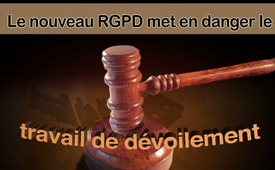 Le nouveau RGPD met en danger le travail de dévoilement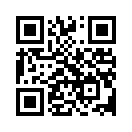 L’union européenne a adopté un règlement général européen sur la protection des données  qui sera appliqué à partir du 25 mai 2018, prétendument pour protéger les usagers. Si on procède à un examen plus poussé, on doit constater cependant que ce sont seulement des instances de l’Etat et des personnalités publiques qui sont protégées de la critique.L’union européenne a adopté un règlement général européen sur la protection des données  qui sera appliqué à partir du 25 mai 2018, prétendument pour protéger les usagers. Si on procède à un examen plus poussé, on doit constater cependant que ce sont seulement des instances de l’Etat et des personnalités publiques qui sont protégées de la critique. Il est évident que des disfonctionnements ne doivent pas être mis à la lumière et que le grand public ne doit pas être informé, ou mis en garde. Quand quelqu’un veut examiner de manière critique la politique, la justice ou la santé, si en dehors de son entourage personnel il veut faire un rapport ou diffuser quelque chose sur une personne physique concrète, il doit d’abord demander la permission de celle-ci. En cas d’infraction, il est menacé d’amendes de millions d’euros. Donc le RGPD se révèle être une muselière pour le travail de dévoilement. Combien de temps l’UE aura-t-elle encore le droit de faire impunément de telles lois aux apparences trompeuses ?de kbr.Sources:www.youtube.com/watch?v=zZ8UTo5i7s4
http://document.kathtube.com/25807.pdf
www.bfdi.bund.de/SharedDocs/Publikationen/
Infobroschueren/INFO6.pdf%3F__blob%3DpublicationFile%26v%3D24Cela pourrait aussi vous intéresser:#RGPD - Règlement général sur la protection des données - www.kla.tv/RGPD

#CensureUE - Les lois sur la censure menacent la diversité des opinions - www.kla.tv/CensureUEKla.TV – Des nouvelles alternatives... libres – indépendantes – non censurées...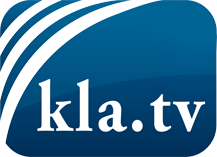 ce que les médias ne devraient pas dissimuler...peu entendu, du peuple pour le peuple...des informations régulières sur www.kla.tv/frÇa vaut la peine de rester avec nous! Vous pouvez vous abonner gratuitement à notre newsletter: www.kla.tv/abo-frAvis de sécurité:Les contre voix sont malheureusement de plus en plus censurées et réprimées. Tant que nous ne nous orientons pas en fonction des intérêts et des idéologies de la système presse, nous devons toujours nous attendre à ce que des prétextes soient recherchés pour bloquer ou supprimer Kla.TV.Alors mettez-vous dès aujourd’hui en réseau en dehors d’internet!
Cliquez ici: www.kla.tv/vernetzung&lang=frLicence:    Licence Creative Commons avec attribution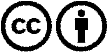 Il est permis de diffuser et d’utiliser notre matériel avec l’attribution! Toutefois, le matériel ne peut pas être utilisé hors contexte.
Cependant pour les institutions financées avec la redevance audio-visuelle, ceci n’est autorisé qu’avec notre accord. Des infractions peuvent entraîner des poursuites.